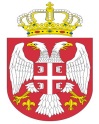  Република СрбијаАутономна Покрајина Војводина							ОПШТИНСКА УПРАВА ОПШТИНЕ ОЏАЦИ       			Одељење за урбанизам, стамбено-комуналне иимовинско-правне послове   		Број: ROP-ODZ-11067-ISAW-2/2021Заводни број: 351-194/2021-01Дана: 27.05.2021. године      О Џ А Ц ИОдељење за урбанизам, стамбено-комуналне и имовинско-правне послове, поступајући по захтеву инвеститора, Јовановић Раде из Лалића, ул. Маршала Тита бр. 19, за издавање Решења о одобрењу, на основу члана 8ђ., члана 134. и члана 145. став 1. Закона о планирању и изградњи („Сл.гласник РС“,број 72/09, 81/09-испр., 24/2011, 121/2012, 42/2013- одлука УС, 50/2013- одлука УС, 98/2013-одлука УС, 132/2014, 145/14, 83/18, 31/19, 37/19 др закон и 9/20), члана 27. и 28. Правилника о поступку спровођења обједињене процедуре електронским путем („Сл.гласник РС“ 68/19), члана 81. став 1. тачка 3. Статута општине Оџаци („Сл. лист општине Оџаци“, број 2/19), члана 19. Одлуке о организацији Општинске управе општине Оџаци („Службени лист општине Оџаци“, број 20/2017) и члана 136. Закона о општем управном поступку („Службени гласник РС“, број 18/16 и 95/18 аутентично тумачење), доноси:Р Е Ш Е Њ ЕОДОБРАВА СЕ инвеститору, Јовановић Ради из Лалића, ул. Маршала Тита бр. 19, извођење радова на изградњи складишта за пољопривредне производе П+0 на катастарској парцели број 271 к.о. Лалић, укупне површине 1770 m2. Oбјекат је категорије А, класификационе ознаке 127121.Укупна БРГП надземно је 150,00 m2 , укупна бруто површина је 150,00 m2 , укупна нето површина је 148,00 150,00 m2.Предрачунска вредност радова износи 1.800.000,00 динара.Објекат је квадратне основе, димензија 12,16 х 12,20 m, висине 7,30 m.Саставни део овог Решења су: Локацијски услови број ROP-ODZ-11067-LOC-1/2020 од 25.04.2021. године.Идејни пројекат израђен под бројем ИДП 04/2021, април 2021. године, од стране  КД „Стат“ Оџаци, одговорно лице Томчић Слободан, главни пројектант Томчић Слободан, дипл.инж.грађ., лиценца ИКС бр. 311 2399 03.Обавезује се инвеститор да најкасније осам дана пре почетка извођења радова, пријави почетак извођења радова надлежном органу. Обавезује се инвеститор да најкасније до пријаве почетка извођења радова изврши уплату доприноса за уређивање грађевинског земљишта у износу од 25.652,00 динара. Доприноси се уплаћују на жиро рачун број 840-741538843-29 с позивом на број 97 382243110954810039.По завршетку извођења радова из става 1. овог решења инвеститор може поднети захтев за издавање употребне дозволе у складу са Законом.Орган надлежан за доношење решења не упушта се у оцену техничке документације која чини саставни део решења, те у случају штете настале као последица примене исте, за коју се накнадно утврди да није у складу са прописима и правилима струке, за штету солидарно одговарају пројектант који је израдио и потписао техничку документацију и инвеститор радова.О б р а з л о ж е њ еИнвеститор радова, Јовановић Рада из Лалића, ул. Маршала Тита бр. 19, преко пуномоћника, Томчић Слободана из Оџака, обратио се овом органу захтевом, у форми електронског документа, за издавање Решења о одобрењу радова ближе описаних у диспозитиву овог решења.Уз захтев, подносилац захтева је доставио:Идејни пројекат израђен под бројем ИДП 04/2021, април 2021. године, од стране  КД „Стат“ Оџаци, одговорно лице Томчић Слободан, главни пројектант Томчић Слободан, дипл.инж.грађ., лиценца ИКС бр. 311 2399 03, који чини Главна свеска-0 и Пројекат архитектуре-1;Катастарско топографски план;Пуномоћ- овлашћење за подношење захтева;Графички прилози техничке документације у dwg формату;Доказ о уплати таксе и накнаде за Централну евиденцију;По службеној дужности овај орган је прибавио Препис листа непокретности број 1471 к.о. Лалић.	Поступајући по захтеву, овај орган је извршио проверу испуњености формалних услова и утврдио да су формални услови из члана 28. Правилника о поступку спровођења обједињене процедуре електронским путем („Сл.гласник РС“, бр. 68/19) испуњени. На основу напред утврђеног, а у складу са чланом 145. Закона о планирању и изградњи („Сл.гласник РС“,број 72/09, 81/09-испр., 24/2011, 121/2012, 42/2013- одлука УС, 50/2013- одлука УС, 98/2013-одлука УС, 132/2014, 145/14, 83/18, 31/19, 37/19 др закон и 9/20), донето је решење као у диспозитиву.	ПОУКА О ПРАВНОМ ЛЕКУ: Против овог решења може се изјавити жалба у року од 8 дана од дана пријема истог, кроз Централни информациони систем за електронско поступање у оквиру обједињене процедуре, Покрајинском секретаријату за eнергетику, грађевину и саобраћај у Новом Саду, ул. Булевар Михајла Пупина број 16.  Обрадио:дипл.правник Светлана Јовановић							             Руководилац Одељења,                                                                                 дипл.инж.грађ. Татјана Стаменковић